Katowice, 11 czerwca 2024 r. Odpowiedzi na pytaniaDotyczy: postępowanie o udzielnie zamówienia publicznego pn. „Dostawa pianotwórczych środków gaśniczych oraz innych środków neutralizujących substancje niebezpieczne dla środowiska” (WL.2370.6.2024)  Działając na podstawie art. 284 ust 2 i 6 ustawy z dnia 11.09.2019 r. Prawo zamówień publicznych (Dz. U. z 2023 r. poz. 1605 z późn. zm.), Zamawiający udziela następujących wyjaśnień: Pytanie 1:	W nawiązaniu do ogłoszonego ww. postępowania chcielibyśmy poinformować, że w maju br. Podczas badań kontrolnych lepkości środka pianotwórczego PROTEKTOL SAT-10 w CNBOP-PIB stwierdzono, że w najniższej temperaturze stosowania (-10oC) nie ma możliwości zbadania lepkości środka z uwagi na rozpoczęcie się procesu krystalizacji w temperaturze ok -9,5oC.	Na tej podstawie zostało nam wstrzymane świadectwo dopuszczenia CNBOP-PIB (ze względu na brak możliwości zmierzenia lepkości w najniższej temperaturze stosowania).	Niezwłocznie wystąpiliśmy z wnioskiem o wydanie nowego, przesyłając jednocześnie nową próbkę do badań, upewniając się wcześniej, że temperatura zamarzania jest poniżej -13oC. 	Spodziewany się zakończenia badań w tym miesiącu i uzyskania nowego świadectwa dopuszczenia w pierwszej połowie lipca br. 	Czy w tej sytuacji mamy składać Państwu ofertę na dostawę środka pianotwórczego PROTEKTOL SAT-10?Odpowiedź:Zgodnie z postanowieniami zawartymi w Rozdziale IX SWZ, oraz Sekcji V ogłoszenia o zamówieniu, Zamawiający żąda złożenia przez Wykonawcę wraz z ofertą przedmiotowych środków dowodowych. Takim środkiem dowodowym w zakresie 1 części postępowania jest  ważne świadectwo dopuszczenia wydane przez Centrum Naukowo - Badawcze Ochrony Przeciwpożarowej (CNBOP-PIB).  Ponadto w pkt 5.9 ogłoszenia o zamówieniu, Zamawiający wskazał, że nie przewiduje uzupełnienia przedmiotowych środków dowodowych. Przedmiotowe środki dowodowe służą potwierdzeniu zgodności oferty z przedmiotem zamówienia i zgodnie z ustawą Prawo zamówień publicznych, Zamawiający odrzuci ofertę, jeżeli została złożona przez Wykonawcę, który nie złożył przedmiotowych środków dowodowych. Pytanie 2: Dzień dobryProsimy o dopuszczenie do zaoferowania syntetycznego środka pianotwórczego o klasie skuteczności gaśniczej III C.Odpowiedź: Zgodnie z zapisami SWZ, Zamawiający oczekuje dostawy środka pianotwórczego o klasie skuteczności gaśniczej i odporności na nawrót palenia minimum III B. Zamawiający nie zaakceptuje środka spełniającego wymagania jedynie dla klasy C. W związku z powyższym, Zamawiający podtrzymuje zapisy SWZ.Pytanie 3: Szanowni PaństwoProszę o informację dot. opisu przedmiotu zamówienia, część 1 – dostawa syntetycznego środkapianotwórczego do działań gaśniczych dla PSP w ilości 15 ton.Zamawiający wskazuje, iż środek powinien wykazywać klasę skuteczności oraz nawrotu palenia napoziomie co najmniej IIIB. Dla środków syntetycznych, nietworzących filmu wodnego test wykonujesię tylko i wyłącznie dla wariantu z łagodnym podawaniem (piana spływa po specjalnym ekranie napowierzchnię cieczy palnej). W warunkach bojowych osiągnięcie tego warunku jest często niemożliwe,przez co skuteczność wskazywana w dokumentach w niewielkim stopniu odzwierciedla realny stan.Pomiędzy klasą B a C istnieje zaledwie 5 min różnicy w warunkach badawczych. W realnych ta różnicazostanie prawdopodobnie zatarta. W związku z powyższymi, oraz możliwością rozszerzenia wyboru,co może stworzyć ekonomiczne korzyści zwracamy się z prośbą o dopuszczenie również koncentratówz klasą nawrotu palenia C dla wody wodociągowej.Odpowiedź: Zgodnie z zapisami SWZ, Zamawiający oczekuje dostawy środka pianotwórczego o klasie skuteczności gaśniczej i odporności na nawrót palenia minimum III B. Zamawiający nie zaakceptuje środka spełniającego wymagania jedynie dla klasy C. W związku z powyższym, Zamawiający podtrzymuje zapisy SWZ.Dokonane wyjaśnienia treści SWZ wiążą Wykonawców z chwilą powzięcia do wiadomości.Podpisał:z up. Śląskiego Komendanta WojewódzkiegoPaństwowej Straży Pożarnej st. bryg. mgr inż. Arkadiusz Krzemiński  Zastępca Śląskiego Komendanta Wojewódzkiego Państwowej Straży Pożarnej 
Komenda Wojewódzka 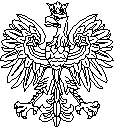 Państwowej Straży Pożarnej w Katowicach WL.2370.6.2024